ZWEITES TIROLER KONZERT DER #UPLOADONTOUR -DARKWELL IM JUGENDZENTRUM YUNIT IN SCHWAZ!Die Band Darkwell aus Innsbruck mit ihrem Goth Rock und Metal werden am Samstag, den 10. März 2018, im Rahmen der #UploadOnTour auf die Bühne des Jugendzentrum Yunit in Schwaz treten. Das Konzert wird von drei jungen Newcomer-Bands von UploadSound 2018 eröffnet. Darkwell wurde Anfang 1999 mit dem Ziel und der Motivation ins Leben gerufen, lebendigen und tiefgründigen Gothic Metal zu erschaffen. Alle Bandmitglieder sind erfahrene Musiker, was zu starken Kompositionen und reifen Arrangements führt. 1999 unterschrieben DARKWELL einen Plattenvertrag mit dem österreichischen Label Napalm Records und im März 2000 starteten sie die Aufnahmen ihres Debüts "Suspiria". Sie verbanden zerbrechliche und dennoch kraftvolle weibliche Vocals mit stampfenden Gitarrenklängen und treibenden Baseline. Nach der Teilnahme am Wave Gothic Meeting folgten viele Shows und eine Tournee mit Graveworm und Vintersorg. Im Jahr 2002 komponierte DARKWELL die MCD "Conflict of Interest". Wieder verbanden sie den bereits charakteristischen dunklen Sound mit der engelsgleichen und femininen Stimme von Alexandra P. 2003 trennten sich DARKWELL von ihrer ehemaligen Sängerin Alexandra und begannen nach einer neuen dunklen Front-Schönheit zu suchen. Bald darauf entdeckten sie Stephanie M. DARKWELLs CD "Metatron" ist eine Verschmelzung von Feuer und Nacht. Es brennt ein wärmendes Nachleuchten im Herzen des Zuhörers. Die starke und weibliche Stimme zentriert die mitreißenden Kompositionen und wird von den rockigen Gitarrern, der treibenden Base und den herausfordernden Drum-Lines bestätigt. "Metatron" ist eine Hommage an die weibliche Magie des Gothic Metal und entführt den Hörer in eine Welt bittersüßen Begierde und köstlicher Verführung durch die schöne Sirene Stephanie. Der Veröffentlichung von "Metatron" folgte eine erfolgreiche Europatour mit ATROCITY und LEAVES Eyes. Nach einer Pause startete Darkwell 2012 mit der Originalsängerin Alexandra Pittracher noch mal neu. Mit einer offiziellen Reunion Show war Darkwell beim Wave Gothic Meeting 2014 in Leipzig dabei. Die neue Platte von Darkwell nennt sich “Moloch”.JUGENDZENTRUM YUNIT Schwaz, Josef-Wopfner-Straße, 16Entry: 4,00 Euro, Doors open: 20:00 Uhr
Das Konzert wurde organisiert von UploadSounds in Zusammenarbeit mit dem Jugendzentrum Yunit.Die Teilnahme an UploadSounds ist gratis und schnell erledigt. Einfach bei www.uploadsounds.eu reinklicken, das Anmeldeformular direkt online ausfüllen, einen in Eigenkomposition geschriebenen Song hochladen und schon hat man mit ein bisschen Glück die Chance ausgewählt zu werden, um bei einem Konzert der UploadOnTour auf der Bühne zu stehen. Alle Konzerttermine der #UploadOnTour gibt es hier >> www.uploadsounds.eu.Bis zum 30. März können die Bands ihre eigenen Projektideen einreichen, um am Call#1 2018 teilzunehmen. Hiermit werden den jungen Musikerinnen und Musikern weitere Werkzeuge in die Hand gegeben, um ihre Weiterbildung, Professionalisierung, Bewerbung und den Export ihrer Musik voranzutreiben. Unter den eingereichten Projektideen werden drei ausgewählt, die sich über eine Kostenbeteilung an den Realisierungsspesen von bis zu 3.000 Euro freuen können. Einsendeschluss der Projektideen ist der 30. März 2018. Die teilnehmenden Projekte müssen bis zum 31. August abgeschlossen sein. www.uploadsounds.eu - info@uploadsounds.euhttp://www.facebook.com/uploadsounds - https://twitter.com/UploadSounds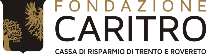 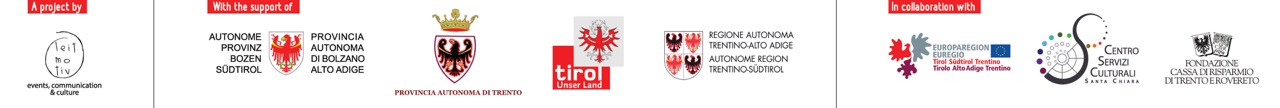 